ŠAKIŲ RAJONĄ IR JO PAVELDĄ REPREZENTUOJANČIO PREKĖS ŽENKLO SUTEIKIMO IR NAUDOJIMO TAISYKLĖSI. Bendroji dalis1. Šakių rajoną ir jo paveldą reprezentuojančio turizmo prekės ženklo „Poniškos privilegijos“ suteikimo ir naudojimo taisyklės (toliau – Taisyklės) apibrėžia Šakių rajoną ir jo paveldą reprezentuojančio prekės ženklo (toliau – Šakių prekės ženklas) suteikimo naudojimui komerciniams tikslams sąlygas, naudojimo teises ir apribojimus. 2. Šešupės euroregiono turizmo informacijos centras (toliau – ŠTIC) turi išimtines teises naudoti, o taip pat suteikti asmenims ar įmonėms teisę naudotis Šakių prekės ženklu. 3. Asmenims suteikiama teisė naudoti šiose Taisyklėse nurodytą Šakių prekės ženklą tik tiems tikslams, kurie stiprina Šakių prekės ženklo vertę ir kurie prisideda prie pozityvaus Šakių turizmo įvaizdžio kūrimo, turizmo skatinimo Šakiuose, atitinkamų turizmo produktų kūrimo ir panašiems su  turizmo plėtra Šakių rajone susijusiems tikslams, bet neapsiribojant jais, jeigu  tai yra suderinama su Šakių prekės ženklo koncepcija, apibrėžta prekės ženklo naudojimo vadove (toliau – Prekės ženklo knyga); ir neperduodant teisės naudoti ženklą tretiesiems asmenims. 4. Šiose Taisyklėse vartojamos sąvokos atitinka Lietuvos Respublikos civiliniame kodekse (Žin., 2000, Nr. 74-2262; 2000, Nr. 80; 2000, Nr. 82), įstatymuose bei kituose teisės aktuose, reglamentuojančiuose prekių ir paslaugų ženklų teisinę apsaugą, registraciją ir naudojimą, vartojamas sąvokas. II. Šakių rajono turizmo prekės ženklo suteikimo sąlygos5. Fiziniai ir juridiniai asmenys, siekiantys gauti leidimą komerciniams tikslams naudoti Šakių  prekės ženklą, (toliau – Pareiškėjas) privalo užpildyti paraišką leidimui naudoti Šakių prekės ženklą (toliau – Paraiška) (Taisyklių 1 priedas) ir atsiųsti ją ŠTIC el. pašto adresu: direktore@sakiaitic.lt arba adresu V. Kudirkos g. 61, LT-71126 Šakiai.6. Pareiškėjas, teikdamas Paraišką, įsipareigoja laikytis Prekės ženklo knygoje (vizualinio stiliaus aprašyme) ir šiose Taisyklėse nurodytų apribojimų, susijusių su Šakių prekės ženklo naudojimu. ŠTIC pasilieka teisę keisti Šakių prekės ženklą bei jo suteikimo ir naudojimo Taisykles.7. Dėl leidimo suteikimo naudoti Šakių prekės ženklą gali būti kviečiami ekspertai. 8. Prašant naudoti Šakių turizmo prekės ženklą kaip tiesioginio sandorio objektą, tokiam naudojimui sudaroma sutartis. 9. ŠTIC apsvarsto Paraišką ir priima sprendimą dėl leidimo naudoti Šakių prekės ženklą turizmo tikslams per 14 kalendorines dienas nuo tinkamai užpildytos Paraiškos gavimo ŠTIC dienos. Apie priimtą sprendimą Pareiškėjas informuojamas Paraiškoje nurodytu elektroninio pašto adresu (nesant elektroninio pašto adreso – paštu). 10. Pareiškėjui Šakių prekės ženklą ŠTIC persiunčia Paraiškoje nurodytu elektroniniu pašto adresu. 11. Pareiškėjas Šakių prekės ženklą pradeda naudoti tik gavęs ŠTIC patvirtinimą dėl leidimo suteikimo. 12. Teisė naudotis Šakių prekės ženklu reiškia galimybę jį naudoti nepažeidžiant Lietuvos Respublikos įstatymų, kitų teisės aktų bei šių Taisyklių. 13. Pareiškėjas, kuriam suteiktas leidimas naudoti Šakių prekės ženklą, įsipareigoja naudoti jį tik Paraiškoje ir šių Taisyklių 3 punkte nurodytais tikslais. 14. Pareiškėjas, kuriam suteiktas leidimas naudoti Šakių prekės ženklą, įsipareigoja jo nenaudoti alkoholio, tabako, lošimo, greitojo kredito reklamoje ir kitoje neigiamą poveikį nepilnamečiams darančioje informacijoje. Šakių prekės ženklą draudžiama naudoti ir tais atvejais, kai jo naudojimas galėtų diskredituoti prekės ženklą ar pakenkti Šakių rajono turizmo įvaizdžiui. 15. Pareiškėjas įsipareigoja esant būtinybei ir ŠTIC nurodymams koreguoti Šakių turizmo prekės ženklo naudojimo sąlygas, jeigu jos neatitinka Taisyklių, arba Šakių prekės ženklo naudojimas yra nesuderinamas su oficialiais valstybės simboliais ir logotipais. 16. ŠTIC nustačius, kad pareiškėjas pažeidė šių Taisyklių 13; 14 punktą, ŠTIC turi teisę vienašališkai atšaukti leidimą naudotis Šakių prekės ženklu, apie tai ne vėliau kaip per 3 darbo dienas informuojant Pareiškėją elektroniniu paštu, nurodytu Paraiškoje. Pareiškėjas netenka teisės bet kuriuo būdu ir / ar forma naudoti Šakių prekės ženklą arba į jį panašų ženklą nuo tos dienos, kai gavo ar turėjo sužinoti informaciją apie leidimo naudotis Šakių prekės ženklu atšaukimą.17. Pareiškėjui būtina ,jei nurodyta naudojant Šakių prekės ženklą kartu nurodyti www.sakiaitic.lt  internetinio tinklalapio adresą. 18. Už šių Taisyklių pažeidimą Pareiškėjas gali būti patrauktas atsakomybėn Lietuvos Respublikos įstatymų nustatyta tvarka. III. Šakių prekės ženklo pavyzdžiai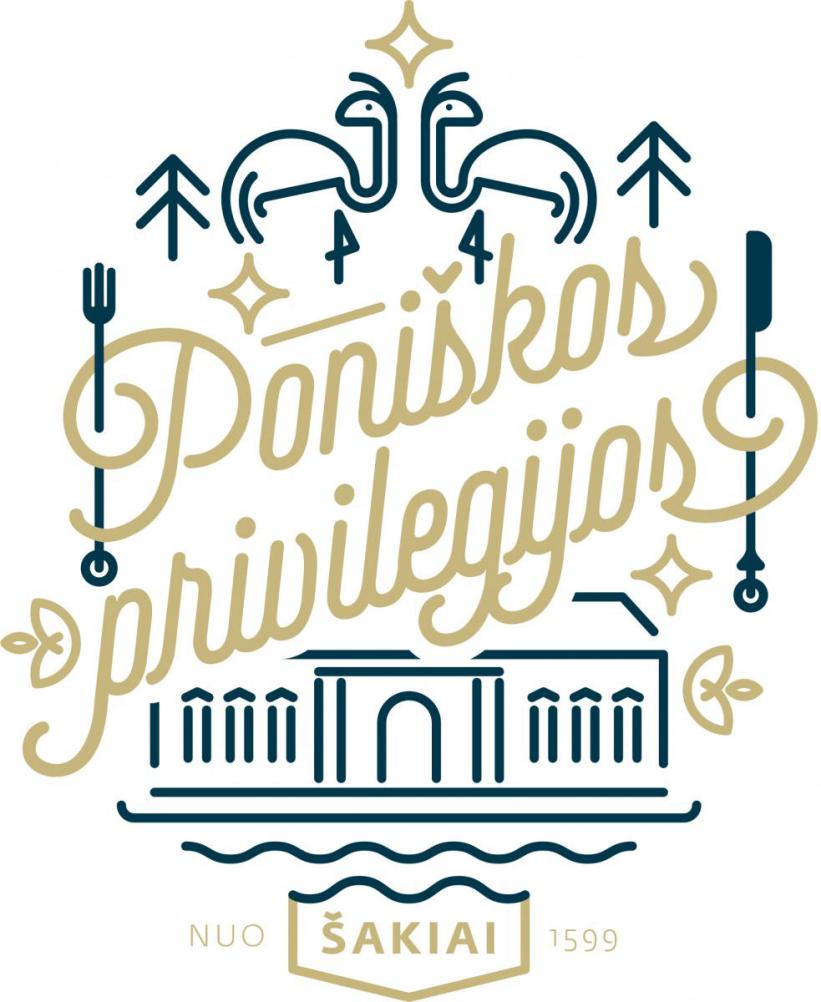 Šakių turizmo prekės ženklo suteikimo ir naudojimo taisyklių1 PriedasPARAIŠKA LEIDIMUI ŠAKIŲ PREKĖS ŽENKLĄ NAUDOTI KOMERCINIAMS TIKSLAMS ___________      (data)	__________      (vieta)Pareiškėjo duomenysJuridinio asmens pavadinimas, kodas (pildo tik juridinis asmuo):           Fizinio asmens vardas, pavardė (pildo tik fizinis asmuo):      Pagrindinė veiklos sritis (pildo tik privatusis juridinis asmuo):      Atsakingo asmens kontaktiniai duomenys:Adresas:      Tel.:      El. paštas:      Šakių prekės ženklo naudojimo aprašymas:Produktas (-i):      Jo (jų) paskirtis:      *Planuojamų žymėti produktų skaičius:       vnt.Detalus naudojimo aprašymas (su kokiais kitais ženklais, kokia kalba, pan.):___________________________________________________________________________________________________________________________________________________________________________________________________________________________________________________________________________                         Pridėti Šakių prekės ženklo naudojimo vizualinį pavyzdį (.jpg, .pdf, .png arba kitu formatu). Įsipareigojimas  Susipažinau su Šakių prekės ženklo knyga (vizualinio stiliaus aprašymu) ir patvirtinu, kad laikysiuosi jo nuostatų;  Susipažinau su Šakių rajoną ir jo paveldą reprezentuojančio turizmo prekės ženklo „Poniškos privilegijos“ suteikimo ir naudojimo taisyklėmis bei patvirtinu, kad man suprantama atsakomybė  pažeidus šias taisykles;  Įsipareigoju Šakių prekės ženklą naudoti tik tiems tikslams, kurie stiprina Šakių prekės ženklo vertę ir kurie prisideda prie pozityvaus Šakių miesto ir Šakių rajono turizmo įvaizdžio kūrimo, jo  skatinimo, turizmo produktų kūrimo ir panašiems su Šakių rajono turizmo plėtra susijusiems tikslams, bet neapsiribojant jais, jeigu tai yra suderinama su Šakių prekės ženklo naudojimo koncepcija, apibrėžta prekės ženklo knygoje; neperduodant teisės naudoti ženklą tretiesiems asmenims. 	 (parašas)	(vardas, pavardė (arba juridinio asmens atstovo vardas, pavardė), pareigos)Užpildytą paraišką siųsti Šešupės euroregiono turizmo informacijos centrui, el. paštu: direktore@sakiaitic.lt  arba adresu V. Kudirkos g. 61, LT-71126 Šakiai.PATVIRTINTA 	NEPATVIRTINTA Vardas, Pavardė____________________Šešupės euroregiono turizmo informacijos centrasPareigos _________________________Parašas____________Data___________